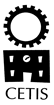 LYFTIS Steg 6. Skolledningens genomgångNär vi upprättat handlingsplanen i sin helhet och börjat arbeta efter den är det viktigt att skolledningen följer upp och bedömer verktyget:Datum:…………………….Deltagare:………………………………………………………………………………………………………………………………………………………………………När ses vi igen?..............................................................................MålAktivitetAnsvarig person med ansvar och befogenheter, övriga rollerHur vi ska mätaFärdigtNär vi ska utvärderaVid utvärdering:Ev. avvikelseUtvärdering:I relation till kursplanen i teknikEv. åtgärderSkol-ledningens UtvärderingNär och vad